APPLICATION FORMPlease note:  COMPLETING A COMPETENCY BASED APPLICATION FORMA competency Based Application Form requires you, the candidate, to describe some of your personal achievements to date that demonstrate certain competencies (necessary skills and qualities) required for the position you are applying for, Deputy Principal   All question areas must be completed.A definition of a skill or quality is given for each competency.  You are then asked to describe a situation, from your own experience, which you think is the best example of what YOU have done which demonstrates this skill or quality.   It is essential that you describe how YOU demonstrated the skill or quality in question.You are advised to structure what you write so that you give specific information about what you have done – for example, do not simply say that ‘X was successful’, describe exactly what you did and how you demonstrated the skill or question.For each example, please include the following:The nature of the task, problem or objectiveWhat you actually did and how you demonstrated the skill or quality (and, where appropriate, the date you demonstrated it)The outcome or result of the situation and your estimate of the proportion of credit you can claim for the outcome.Please do not use the same example to illustrate your answer to more than two skill areas.Please note that, should you be called to interview, the Board may look for additional examples of where you demonstrated the skills required for this post so you should think of a number of examples of where you demonstrated each of the skills.The selection criteria and marking scheme for the position are as follows:The Application Form must be TYPED.   Handwritten forms will not be acceptedCandidates should carefully read and comply with all instructions in relation to the completion of the application formAll questions must be answeredDo not change the question numbers or sequenceBoxes may be expanded as required in compliance with maximum word count requirementApplication forms should be submitted electronically to
recruitment@boynecs.ie no later than 5.00 p.m. on Thursday, 19th May, 2022No letter of application, CV or written reference should accompany this formFor employers use only: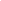 Boyne Community School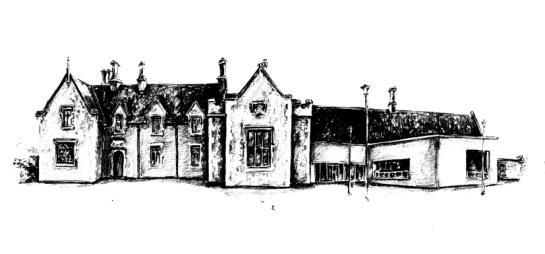 Trim, Co. Meath1. PERSONAL DETAILS2. PRESENT POSITION3. QUALIFICATIONS4. PROFESSIONAL MANAGEMENT/LEADERSHIP DEVELOPMENT
5. TEACHING AND OTHER RELEVANT EXPERIENCE6. THE ROLE AND FUNCTION OF DEPUTY PRINCIPAL A number of key competencies have been identified as being essential for the effective performance of the role and function of Deputy Principal These competencies are as follows:6.1	Leading Learning and Teaching 
6.2	Leading School Development6.3	Developing Leadership Capacity6.4	Communication6.5	Management and Organisation6.6	Self-Awareness and Self ManagementOutline and give example(s) on the following pages of how and where you have displayed each of these competencies (no more than 450 words is permitted for each competency).  The example(s) may be drawn from your experience in various settings including professional, social, sporting or voluntary7. SUPPORTING STATEMENT
This section is for you to provide further information in support of your application.   You should demonstrate why you have applied for the position and outline any other knowledge/expertise or attributes which you consider pertinent to the role of the Deputy Principal within the ethos and characteristic spirit of the school (max 200 words)8. REFERENCES Please provide names, addresses and position/occupation of two people (other than relatives or friends) with knowledge of you and your work to whom professional reference can be made. One should be your current or most recent employer.  [Please note:  your referees may be contacted without further communication with you]. Present or most recent employer:Other referee:9. DECLARATION If this section is not completed, your application will not be considered for processing.Have you been investigated by the Gardaí, HSE, or your employer in relation to substantiated complaints made concerning your treatment of children?		Yes	□	No	◻Were you the subject of any allegation of criminal conduct or wrongdoing towards a minor?		Yes	□	No	◻Are you aware of any material circumstance in respect of your own conduct which touched/touches on the welfare of a minor?		Yes	□	No	◻Please note that it is a fundamental term of your employment that you make appropriate full disclosure in respect of the questions outlined above.   You should also note that if the school is satisfied, in the future, that you have made an incomplete or inaccurate disclosure, you may face disciplinary action, up to and including dismissal.The school undertakes that all responses furnished by you in respect of the above questions will be treated as confidential, subject to any reporting obligations which may be imposed on the school, pursuant to ‘Children First’ published by the Department of Children and Youth Affairs, the Child Protection Procedures for Primary and Post Primary Schools published by the Department of Education and Skills or pursuant to any legal obligation imposed on the school to facilitate the effective investigation of crime.In the event of you being recommended for appointment to this position, the Board of Management is obliged to comply with the terms of current Department of Education circular letters.    Section 12 of the National Vetting Bureau (Children and Vulnerable Persons) Acts 2012 to 2016 requires a school authority to obtain a vetting disclosure from the Vetting Bureau prior to the employment, contract, permission or placement of a person to undertake relevant work or activities with children or vulnerable persons.  This applies in respect of appointments to teaching posts, Principal and Deputy Principal positions where the person is not currently an employee of the School Board of Management and applies irrespective of whether the individual has been previously vetted or not.10. DECLARATION AND SIGNATURE The Completed Applications form (and five copies) should be returned by post or electronically To arrive no later than 5.00 p.m. on Thursday, 19th May, 2022 see details on Page one of this form.The Secretary, Board of Management, Boyne Community School, Trim, Co.Meath.For postal applications – please retain proof of postage and clearly mark the outside of the envelope ‘APPLICATION’CompetencyWeighting%Rating(1-5)Highest Possible Score (=weighting x rating)Leading Learning and Teaching201-5100Leading School Development151-575Developing Leadership Capacity201-5100Communication151-575Managing the Organisation151-575Self-awareness and Self-management151-575Highest Possible ScoreHighest Possible ScoreHighest Possible Score500APPLICATION FOR THE POST OF DEPUTY PRINCIPALFirst Name:First Name:Surname:Home Address:Home Address:Correspondence Address: (if different)Home Phone Number:Home Phone Number:Mobile Phone Number:Email Address:Are there any restrictions regarding your employment?		 Yes		No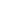 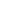 (if you answer Yes, please provide details on separate sheet)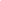 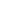 Do you require a Work Permit?		 Yes		No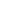 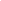 Do you have five years’ whole-time teaching service or equivalent?                  Yes		No(C&C: CL 07/02)
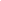 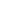 Are you registered with the Teaching Council?                                                   Yes                        NoIf YES, Teaching Council Registration Number:                                                 ________________________Please note that the successful candidate will be paid by DES and will have to fulfill DES conditions which include registration with the Teaching Council.  Are there any restrictions regarding your employment?		 Yes		No(if you answer Yes, please provide details on separate sheet)Do you require a Work Permit?		 Yes		NoDo you have five years’ whole-time teaching service or equivalent?                  Yes		No(C&C: CL 07/02)
Are you registered with the Teaching Council?                                                   Yes                        NoIf YES, Teaching Council Registration Number:                                                 ________________________Please note that the successful candidate will be paid by DES and will have to fulfill DES conditions which include registration with the Teaching Council.  Are there any restrictions regarding your employment?		 Yes		No(if you answer Yes, please provide details on separate sheet)Do you require a Work Permit?		 Yes		NoDo you have five years’ whole-time teaching service or equivalent?                  Yes		No(C&C: CL 07/02)
Are you registered with the Teaching Council?                                                   Yes                        NoIf YES, Teaching Council Registration Number:                                                 ________________________Please note that the successful candidate will be paid by DES and will have to fulfill DES conditions which include registration with the Teaching Council.  Please give details of your current position:Please give details of your current position:Please give details of your current position:Please give details of your current position:Organisation:Location:Location:Job Title:How much notice do you need to give your current employer?How much notice do you need to give your current employer?3.1 Primary Degrees/Diplomas:3.1 Primary Degrees/Diplomas:University/Institute/College:University/Institute/College:Title of Degree/Diploma:Title of Degree/Diploma:Qualification (Hons/Pass):Awarding Body:Year of Entry:Year Qualified:Subjects studied:Subjects studied:3.2 PGDE / Diplomas / Equivalent:3.2 PGDE / Diplomas / Equivalent:University/Institute/College:University/Institute/College:Tittle of Degree/Diploma:Tittle of Degree/Diploma:Qualification (Hons/Pass):Awarding Body:Year of Entry:Year Qualified:Subjects studied:Subjects studied:University/Institute/College:University/Institute/College:Title of Degree/Diploma:Title of Degree/Diploma:Qualification (Hons/Pass):Awarding Body:Year of Entry:Year Qualified:Subjects studied:Subjects studied:3.3 Other Skills Training/Courses undertaken relevant to this position (prioritise up to a maximum of 7 courses)3.3 Other Skills Training/Courses undertaken relevant to this position (prioritise up to a maximum of 7 courses)3.3 Other Skills Training/Courses undertaken relevant to this position (prioritise up to a maximum of 7 courses)Year AttendedTitle of Skills TrainingTraining Body4.1 Professional Management/Leadership Development:List any relevant management/leadership courses not included in Section 3 above. Please include dates of the relevant training and duration of these courses as well as additional qualifications. Start with the most recent and work backwards. A descriptor of the course is NOT required.4.1 Professional Management/Leadership Development:List any relevant management/leadership courses not included in Section 3 above. Please include dates of the relevant training and duration of these courses as well as additional qualifications. Start with the most recent and work backwards. A descriptor of the course is NOT required.4.1 Professional Management/Leadership Development:List any relevant management/leadership courses not included in Section 3 above. Please include dates of the relevant training and duration of these courses as well as additional qualifications. Start with the most recent and work backwards. A descriptor of the course is NOT required.4.1 Professional Management/Leadership Development:List any relevant management/leadership courses not included in Section 3 above. Please include dates of the relevant training and duration of these courses as well as additional qualifications. Start with the most recent and work backwards. A descriptor of the course is NOT required.Name of CourseName of Organisation/Institution running courseLength of CourseYear5.1 Please provide details of your work history beginning with the most recent position: 5.1 Please provide details of your work history beginning with the most recent position: 5.1 Please provide details of your work history beginning with the most recent position: 5.1 Please provide details of your work history beginning with the most recent position: 5.1 Please provide details of your work history beginning with the most recent position: Dates(From/To)Name & Address ofEmployerPosition Held & Whole-time or Part-timeSummary of Main DutiesReasons for Leaving5.2 Post(s) of Responsibility or equivalent beginning with the most recent position. A descriptor of the post is NOT required5.2 Post(s) of Responsibility or equivalent beginning with the most recent position. A descriptor of the post is NOT required5.2 Post(s) of Responsibility or equivalent beginning with the most recent position. A descriptor of the post is NOT required5.2 Post(s) of Responsibility or equivalent beginning with the most recent position. A descriptor of the post is NOT requiredDates(From/To)Position (Indicate level of Position – eg AP, SD and Post Title)School or other InstitutionResponsibilities5.3 Other relevant experience (i.e. Social/Business) beginning with the most recent:5.3 Other relevant experience (i.e. Social/Business) beginning with the most recent:5.3 Other relevant experience (i.e. Social/Business) beginning with the most recent:5.3 Other relevant experience (i.e. Social/Business) beginning with the most recent:Dates(From/To)Position School or other InstitutionResponsibilities5.4 List, outline dates, any extra-curricular activities in which you are or have been involved (max 100 words) (beginning with the most recent):6.1  Leading Learning and Teaching Understands that high quality teaching and learning is the core business of a school and demonstrates the skills to act as the instructional leader promoting a culture of improvement and collaboration in this fieldEstablishes clear principles of inclusion and social justice and ensures delivery of opportunity for students in the design of an effective timetable, meeting curricular requirements, that addresses the needs and diversity of students in the school.  Has the understanding and ability to foster a culture of open dialogue and collaboration regarding standards of teaching and learning. Operates highly effective systems for monitoring student progress and achievement to help all students reach their full potential.Ensures that teacher professional development is based on action research and adapted to the needs of the school. Maximises opportunities for collaborative teacher professional development to improve teaching and learning and addresses underperformance issues using appropriate processes and procedures.6.2  Leading School DevelopmentDemonstrates the ability to establish and maintain a guiding vision for the school in line with the mission statement and communicates appropriately the goals and expectations of this vision in the school community   Works proactively with the Board of Management and the patron to develop the whole school community, with a clear focus on the guiding vision and ethos of the school. Builds and maintains constructive relationships with parents, other schools and the wider community through effective and regular communication with all partners.Demonstrates a capacity to link goals and expectations to structures which support (a) excellence in teaching and learning (b) a community of learning and (c) the development of a management tier devoted to the key objectives of the school.Has a thorough understanding of school processes including, SSE, LAOS, legislation, terms of reference, contracts, policies, DE guidelines and circulars and uses this understanding to lead and manage action planning for improvement of teaching, learning and assessment on a whole-school basis.6.3  Developing Leadership CapacityEmpowers staff to carry out leadership roles, facilitates active student participation in the school leadership while reflecting on the effectiveness and sustainability of their personal leadership and networking with other leaders Appreciates the critical importance of the Principal/Deputy Principal relationship and the importance and overall impact of an effective and sustainable Senior Management Team partnership. Proactively and collaboratively engages with other school leaders, including national leadership and management bodies to support their own professional development.Recognises and harnesses the many and varied skills and talents of the school community to create and motivate staff teams and working groups to develop leadership capacity in all aspects of school life. Works actively to develop leadership capacity through open consultation, collaboration, planning and building trust and delegates responsibilities appropriately and strategically. Identifies operational skills and resource gaps and takes appropriate action to meet the ongoing and future needs of the school. Operates an effective mentoring programme to support teachers in new roles and to develop the leadership capacity of mentors. Sets and expects high standards from all staff and students and employs a range of methods to motivate them to optimum performance while proactively and positively managing difficult people issues.6.4  CommunicationDemonstrates the capacity to clearly hear and articulate views, opinions and attitudes through effective and appropriate and empathic interaction with all stakeholders in a variety of situations and contextsShows the capacity and skills to relate and communicate in a meaningful and respectful way with individuals and groups and in particular with all school stakeholders.Demonstrates good listening skills and has the ability to respond with respect, willingness and good judgement to day- to-day encounters, enquiries and information requests.Has good verbal and written communication skills and demonstrates these while speaking in public and making presentations. Utilises clear and frequent communication with staff and students while articulating clearly the vision for the school.6.5  Management and OrganisationUses a range of resources, supports and processes to ensure the effective and efficient running of the school and develops and implements a system of professional responsibility and accountabilityOversees the smooth day to day running of the school implementing systems of communication to appropriately involve all members of the school community. Sets priorities, goals and timetables to ensure effective use of time and all resources to ensure maximum impact on student learning and close alignment of identified learning priorities with the school’s strategic plan.  Anticipates issues and potential obstacles and takes necessary action to manage situations as they arise.Develops or uses systems to organise and keep track of information and manages other resources. Allocates relevant decision making and other responsibilities to the appropriate staff member and provides the necessary support for effective delegation.6.6  Self Awareness and Self ManagementIS self-aware and has the capacity to self manage and develop personally and professionallyDevelops self-awareness through personal and collaborative reflection identifying areas of personal practice requiring improvement. Understands the concept of professional boundaries and maintains this in dealing with stakeholders. Upholds professional integrity through discretion, confidentiality, loyalty and trust etc.Is self-motivated and is committed to personal and professional growth and development. Maintains a balance between the demands of work and personal needs and wellbeing. Has the confidence, resilience and optimism to maintain an emotional balance in challenging situations and the capacity to work through these situations. Has self-awareness and a willingness to seek the help, advice and support of others in challenging situations.Is aware of their own personality traits and their impact but can accept and understand differences in other personalities. Has the emotional intelligence and empathy to adjust their approach in order to work effectively with them.Name & Title:Position Held:Telephone/Mobile:Email:Full address:	Full address:	Full address:	Full address:	Name & Title:Position Held:Telephone/Mobile:Email:Full address:	Full address:	Full address:	Full address:	You are required to sign the declaration below certifying that all information you have provided is accurateThe Selection Committee may wish to check any of the details you have provided Providing incorrect information or deliberately concealing any relevant facts may result in disqualification from the selection process or, where discovery is made after an appointment, in summary dismissal. I declare that the information supplied in this application form is accurate and true.  I acknowledge that the appointment may be subject to appeal as provided for in Circular Letter 0062/2021	____________________________________________	Date ________________________	Signed		